Зарегистрировано в Минюсте России 21 марта 2013 г. N 27818МИНИСТЕРСТВО ЗДРАВООХРАНЕНИЯ РОССИЙСКОЙ ФЕДЕРАЦИИПРИКАЗот 28 декабря 2012 г. N 1579нОБ УТВЕРЖДЕНИИ СТАНДАРТАПЕРВИЧНОЙ МЕДИКО-САНИТАРНОЙ ПОМОЩИ ДЕТЯМ ПРИ ИНФЕКЦИИ,ВЫЗВАННОЙ ВИРУСОМ ПРОСТОГО ГЕРПЕСА (HERPES SIMPLEX)В соответствии со статьей 37 Федерального закона от 21 ноября 2011 г. N 323-ФЗ "Об основах охраны здоровья граждан в Российской Федерации" (Собрание законодательства Российской Федерации, 2011, N 48, ст. 6724; 2012, N 26, ст. 3442, 3446) приказываю:Утвердить стандарт первичной медико-санитарной помощи детям при инфекции, вызванной вирусом простого герпеса (herpes simplex) согласно приложению.МинистрВ.И.СКВОРЦОВАПриложениек приказу Министерства здравоохраненияРоссийской Федерацииот 28 декабря 2012 г. N 1579нСТАНДАРТПЕРВИЧНОЙ МЕДИКО-САНИТАРНОЙ ПОМОЩИ ДЕТЯМ ПРИ ИНФЕКЦИИ,ВЫЗВАННОЙ ВИРУСОМ ПРОСТОГО ГЕРПЕСА (HERPES SIMPLEX)Категория возрастная: детиПол: любойФаза: остраяСтадия: легкой степени тяжестиОсложнения: без осложненийВид медицинской помощи: первичная медико-санитарная помощьУсловия оказания медицинской помощи: амбулаторноФорма оказания медицинской помощи: неотложнаяСредние сроки лечения (количество дней): 7    Код по МКБ X <*>             B00.1  Герпетический везикулярный дерматит    Нозологические единицы       B00.2  Герпетический гингивостоматит и                                        фаринготонзиллит1. Медицинские мероприятия для диагностики заболевания, состояния--------------------------------<1> Вероятность предоставления медицинских услуг или назначения лекарственных препаратов для медицинского применения (медицинских изделий), включенных в стандарт медицинской помощи, которая может принимать значения от 0 до 1, где 1 означает, что данное мероприятие проводится 100% пациентов, соответствующих данной модели, а цифры менее 1 - указанному в стандарте медицинской помощи проценту пациентов, имеющих соответствующие медицинские показания.2. Медицинские услуги для лечения заболевания, состояния и контроля за лечением3. Перечень лекарственных препаратов для медицинского применения, зарегистрированных на территории Российской Федерации, с указанием средних суточных и курсовых доз--------------------------------<*> Международная статистическая классификация болезней и проблем, связанных со здоровьем, X пересмотра.<**> Международное непатентованное или химическое наименование лекарственного препарата, а в случаях их отсутствия - торговое наименование лекарственного препарата.<***> Средняя суточная доза.<****> Средняя курсовая доза.Примечания:1. Лекарственные препараты для медицинского применения, зарегистрированные на территории Российской Федерации, назначаются в соответствии с инструкцией по применению лекарственного препарата для медицинского применения и фармакотерапевтической группой по анатомо-терапевтическо-химической классификации, рекомендованной Всемирной организацией здравоохранения, а также с учетом способа введения и применения лекарственного препарата. При назначении лекарственных препаратов для медицинского применения детям доза определяется с учетом массы тела, возраста в соответствии с инструкцией по применению лекарственного препарата для медицинского применения.2. Назначение и применение лекарственных препаратов для медицинского применения, медицинских изделий и специализированных продуктов лечебного питания, не входящих в стандарт медицинской помощи, допускаются в случае наличия медицинских показаний (индивидуальной непереносимости, по жизненным показаниям) по решению врачебной комиссии (часть 5 статьи 37 Федерального закона от 21.11.2011 N 323-ФЗ "Об основах охраны здоровья граждан в Российской Федерации" (Собрание законодательства Российской Федерации, 28.11.2011, N 48, ст. 6724; 25.06.2012, N 26, ст. 3442)).3. Граждане, имеющие в соответствии с Федеральным законом от 17.07.1999 N 178-ФЗ "О государственной социальной помощи" (Собрание законодательства Российской Федерации, 1999, N 29, ст. 3699; 2004, N 35, ст. 3607; 2006, N 48, ст. 4945; 2007, N 43, ст. 5084; 2008, N 9, ст. 817; 2008, N 29, ст. 3410; N 52, ст. 6224; 2009, N 18, ст. 2152; N 30, ст. 3739; N 52, ст. 6417; 2010, N 50, ст. 6603; 2011, N 27, ст. 3880; 2012, N 31, ст. 4322) право на получение государственной социальной помощи в виде набора социальных услуг, при оказании медицинской помощи в амбулаторных условиях обеспечиваются лекарственными препаратами для медицинского применения, включенными в Перечень лекарственных препаратов, в том числе перечень лекарственных препаратов, назначаемых по решению врачебной комиссии лечебно-профилактических учреждений, обеспечение которыми осуществляется в соответствии со стандартами медицинской помощи по рецептам врача (фельдшера) при оказании государственной социальной помощи в виде набора социальных услуг, утвержденный приказом Министерства здравоохранения и социального развития Российской Федерации от 18.09.2006 N 665 (зарегистрирован Министерством юстиции Российской Федерации 27.09.2006, регистрационный N 8322), с изменениями, внесенными приказами Министерства здравоохранения и социального развития Российской Федерации от 19.10.2007 N 651 (зарегистрирован Министерством юстиции Российской Федерации 19.10.2007, регистрационный N 10367), от 27.08.2008 N 451н (зарегистрирован Министерством юстиции Российской Федерации 10.09.2008, регистрационный N 12254), от 01.12.2008 N 690н (зарегистрирован Министерством юстиции Российской Федерации 22.12.2008, регистрационный N 12917), от 23.12.2008 N 760н (зарегистрирован Министерством юстиции Российской Федерации 28.01.2009, регистрационный N 13195) и от 10.11.2011 N 1340н (зарегистрирован Министерством юстиции Российской Федерации 23.11.2011, регистрационный N 22368).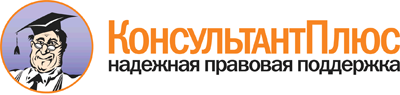  Приказ Минздрава России от 28.12.2012 N 1579н
"Об утверждении стандарта первичной медико-санитарной помощи детям при инфекции, вызванной вирусом простого герпеса (herpes simplex)"
(Зарегистрировано в Минюсте России 21.03.2013 N 27818) Документ предоставлен КонсультантПлюс

www.consultant.ru 

Дата сохранения: 20.07.2017 
 Прием (осмотр, консультация) врача-специалиста                           Прием (осмотр, консультация) врача-специалиста                           Прием (осмотр, консультация) врача-специалиста                           Прием (осмотр, консультация) врача-специалиста                               Код    медицинской  услуги       Наименование     медицинской услуги Усредненный показатель         частоты          предоставления <1>  Усредненный      показатель      кратности       применения   B01.014.001Прием (осмотр,      консультация)       врача-инфекциониста первичный           0,1                    1               B01.031.001Прием (осмотр,      консультация)       врача-педиатра      первичный           1                      1               Лабораторные методы исследования                                         Лабораторные методы исследования                                         Лабораторные методы исследования                                         Лабораторные методы исследования                                             Код    медицинской  услуги       Наименование     медицинской услуги      Усредненный      показатель частоты     предоставления       Усредненный        показатель        кратности         применения    B03.016.003Общий (клинический) анализ крови        развернутый         1                    1                 Прием (осмотр, консультация) и наблюдение врача-специалиста              Прием (осмотр, консультация) и наблюдение врача-специалиста              Прием (осмотр, консультация) и наблюдение врача-специалиста              Прием (осмотр, консультация) и наблюдение врача-специалиста                  Код    медицинской  услуги       Наименование      медицинской услуги      Усредненный      показатель частоты    предоставления      Усредненный        показатель        кратности         применения    B01.031.002Прием (осмотр,       консультация) врача- педиатра повторный   1                   1                  Код     Анатомо-      терапевтическо-    химическая      классификация   Наименование лекарственногопрепарата <**> Усредненный    показатель     частоты    предоставления Единицы измерения   ССД   <***>   СКД   <****>D06BBПротивовирусные  препараты        0,2           Ацикловир     г        1,2      8,4      J05AXПрочие           противовирусные  препараты        0,2           Кагоцел       г        0,072    0,36     Инозин        Пранобекс     мг       2000     10000    L03ABИнтерфероны      0,4           Интерферон    альфа-2b +    Таурин        МЕ + мг  250000 + 10       1250000 +50       Интерферон    альфа-2a      МЕ       1000000  5000000  L03AXДругие           иммуностимуляторы0,2           Меглюмина     акридонацетат мг       150      750      Тилорон       г        0,125    1        M01AEПроизводные      пропионовой      кислоты          0,3           Ибупрофен     мг       1200     8400     N02BEАнилиды          0,1           Парацетамол   г        0,5      1        R06ACЗамещенные       этилендиамины    0,1           Хлоропирамин  г        0,075    0,375    R06AEПроизводные      пиперазина       0,05          Цетиризин     г        0,01     0,14     R06AXДругие           антигистаминные  средства         системного       действия         0,05          Лоратадин     г        0,01     0,07     